21 марта в Центре общения старшего поколения прошла лекция «Мир Юрия Нагибина»Тамара Васильевна Пономаренко, главный библиотекарь библиотеки №21 рассказала о судьбе и творчестве талантливого советского и российского писателя, журналиста, сценариста и автора мемуаров.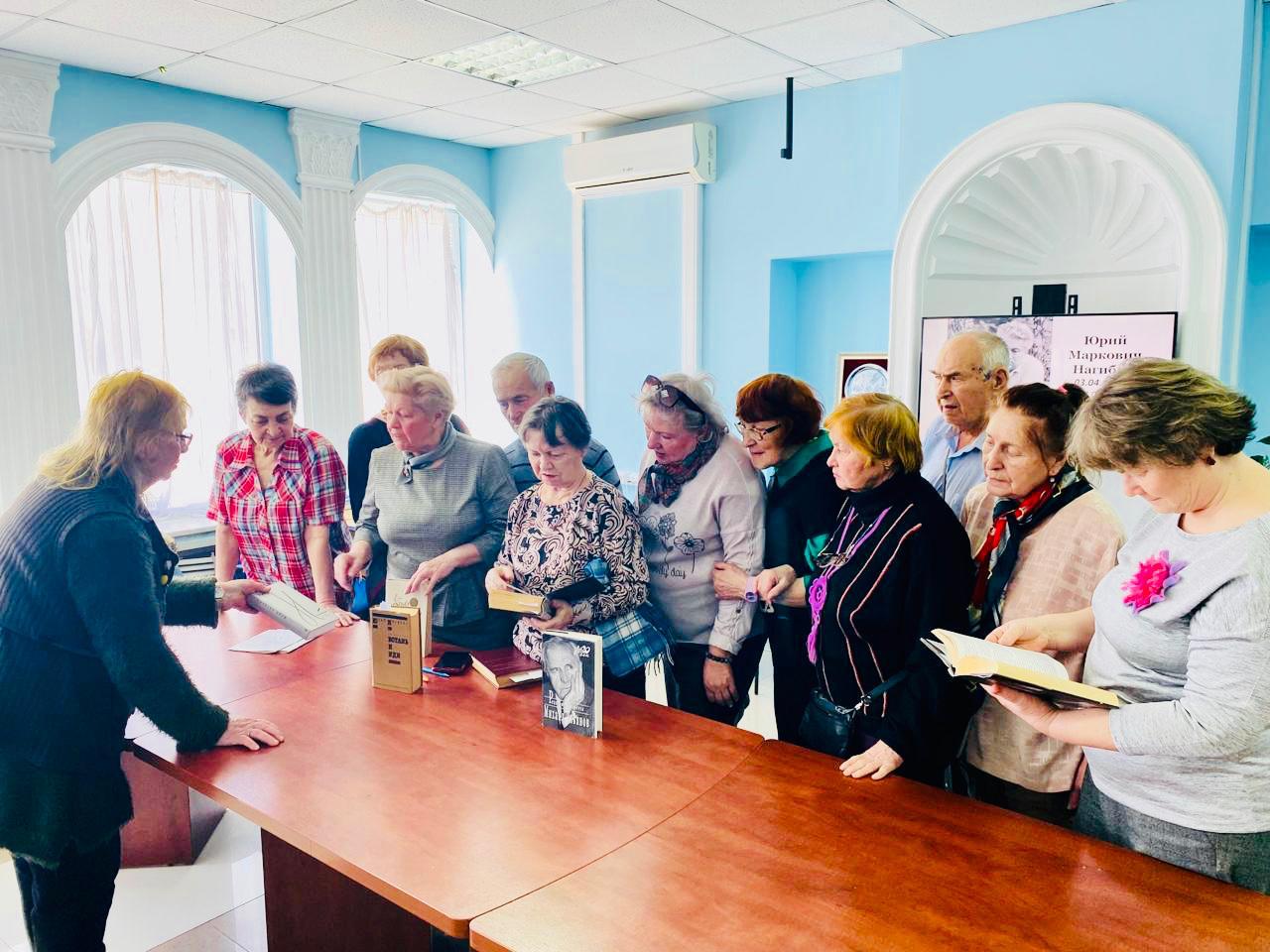 Участники узнали, что слава пришла к нему с выходом кинофильма «Председатель». Всего по его сценариям снято 40 фильмов. Среди них «Красная палатка», «Встань и иди», получивший премию «Золотой лев», «Девочка и эхо», «Чайковский», «Детство Бемби», «Юность Бемби», «Загадка Кальмана», «Пока фронт в обороне» и др. В совместном творчестве с японским режиссером Акирой Курасава вышел фильм «Дерсу Узала», со Светланой Дружининой «Гардемарины, вперед!», «Виват, гардемарины!». Юрий Нагибин – талантливейший автор динамичного жанра – рассказа, он показывал людей всех слоев общества и центральное место во всех его произведениях занимают человеческие отношения и вера в доброе в человеке.Разговором с самим собой можно назвать изданный уже после его ухода, в 1996г, «Дневник». В нем он дал ответ на все вопросы друзей и недругов. На лекции были представлены книги и фотографии семьи Юрия Нагибина.Участники поблагодарили за интересную и информативную презентацию.